การแต่งเครื่องแบบของข้าราชการพลเรือนในสถาบันอุดมศึกษาของมหาวิทยาลัยเทคโนโลยีราชมงคลอีสาน  กระทรวงศึกษาธิการอินทรธนูและเครื่องหมายตำแหน่งบนอินทรธนูของข้าราชการพลเรือนในสถาบันอุดมศึกษา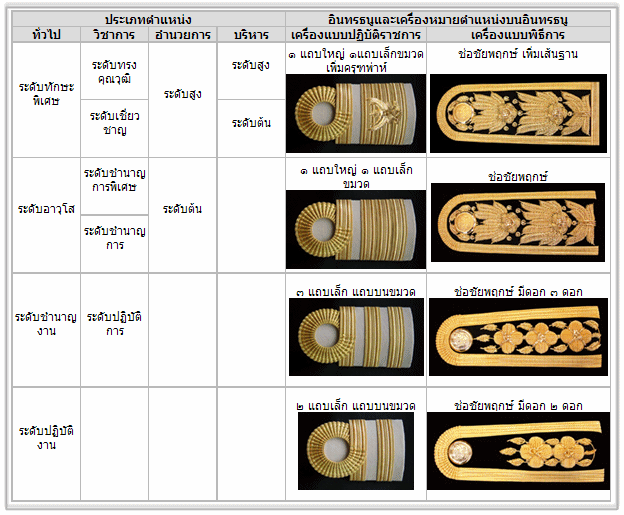 	ออกตามความในมาตรา ๗ แห่งพระราชบัญญัติเครื่องแบบข้าราชการฝ่ายพลเรือน  พุทธศักราช ๒๔๗๘ แก้ไขเพิ่มเติมโดยกฎสำนักนายกรัฐมนตรี  ฉบับที่ ๙๔ (พ.ศ. ๒๕๕๓)  ออกตามความในพระราชบัญญัติเครื่องแบบข้าราชการฝ่ายพลเรือน พุทธศักราช ๒๔๗๘  ทั้งนี้ ตามประเภทตำแหน่งและระดับตำแหน่งของข้าราชการพลเรือนสามัญตามบัญชีเทียบตำแหน่งแนบท้ายประกาศนี้บัญชีเทียบตำแหน่งในการแต่งเครื่องแบบของข้าราชการพลเรือนในสถาบันอุดมศึกษาแนบท้ายประกาศสำนักนายกรัฐมนตรีเรื่อง  การกำหนดให้ใช้เครื่องหมายตำแหน่งของข้าราชการพลเรือนในสถาบันอุดมศึกษข้าราชการพลเรือนในสถาบันอุดมศึกษา ตำแหน่งวิชาการข้าราชการพลเรือนในสถาบันอุดมศึกษา ตำแหน่งประเภทผู้บริหารข้าราชการพลเรือนในสถาบันอุดมศึกษา ตำแหน่งประเภทวิชาชีพเฉพาะและเชี่ยวชาญเฉพาะข้าราชการพลเรือนในสถาบันอุดมศึกษา ตำแหน่งประเภททั่วไป----------------------------------------------------เครื่องหมายประกอบเครื่องแบบพิธีการข้าราชการพลเรือนในสถาบันอุดมศึกษา มหาวิทยาลัยเทคโนโลยีราชมงคลอีสานข้าราชการพลเรือนในสถาบันอุดมศึกษา ข้าราชการพลเรือนสามัญตำแหน่งวิชาการตำแหน่งประเภทวิชาการศาสตราจารย์   (เงินประจำตำแหน่ง  ๑๕,๖๐๐ บาท)ระดับทรงคุณวุฒิศาสตราจารย์   (เงินประจำตำแหน่ง  ๑๓,๐๐๐ บาท)ระดับทรงคุณวุฒิรองศาสตราจารย์  (เงินประจำตำแหน่ง  ๙,๙๐๐ บาท)ระดับเชี่ยวชาญรองศาสตราจารย์  (เงินประจำตำแหน่ง  ๕,๖๐๐ บาท)ระดับชำนาญการพิเศษ หรือระดับชำนาญการอาจารย์    (เงินเดือนถึงขั้นต่ำของเงินเดือนของข้าราชการพลเรือนสามัญตำแหน่งประเภทวิชาการ ระดับชำนาญการพิเศษ หรือระดับชำนาญการ)ระดับชำนาญการพิเศษ หรือระดับชำนาญการอาจารย์   (เงินเดือนถึงขั้นต่ำของเงินเดือนของข้าราชการพลเรือนสามัญตำแหน่งประเภทวิชาการ ระดับชำนาญการ)ระดับปฏิบัติการข้าราชการพลเรือนในสถาบันอุดมศึกษาข้าราชการพลเรือนสามัญตำแหน่งวิชาการตำแหน่งประเภทวิชาการผู้อำนวยการสำนักงานอธิการบดี หรือเทียบเท่าระดับสูงผู้อำนวยการกอง หรือเทียบเท่าระดับต้นข้าราชการพลเรือนในสถาบันอุดมศึกษาข้าราชการพลเรือนสามัญตำแหน่งวิชาการตำแหน่งประเภทวิชาการระดับเชี่ยวชาญพิเศษระดับทรงคุณวุฒิระดับเชี่ยวชาญระดับเชี่ยวชาญระดับชำนาญการพิเศษระดับชำนาญการพิเศษระดับชำนาญการระดับชำนาญการระดับปฏิบัติการระดับปฏิบัติการข้าราชการพลเรือนในสถาบันอุดมศึกษาข้าราชการพลเรือนสามัญตำแหน่งวิชาการตำแหน่งประเภทวิชาการระดับชำนาญงานพิเศษระดับอาวุโสระดับชำนาญงานระดับชำนาญการระดับปฏิบัติงานระดับปฏิบัติงานประเภทตัวอย่างรายละเอียดหมวก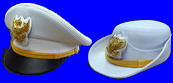 ข้าราชการ ฯ บุรุษ  ใช้หมวกทรงหม้อสีขาว กระบังหน้าหนังหรือวัตถุเทียมหนังสีดำ  สายรัดคางสีทองกว้าง ๑ เซนติเมตร ดุมโลหะสีทองตราครุฑพ่าห์ขนาดเล็ก ติดที่ข้างหมวกข้างละ ๑ ดุม ผ้าพันหมวกสีขาว หน้าหมวกติดตราคุฑพ่าห์ปักดิ้นสีทองสูง ๕ เซนติเมตร บนหมอนสักหลาดสีขาวข้าราชการ ฯ สตรี  ให้ใช้หมวกได้ ๒ แบบ   แบบที่ ๑  อนุโลมตามแบบหมวกของบุรุษ แต่เป็นทรงอ่อน   แบบที่ ๒  หมวกแก๊ปทรงอ่อนพับปีกสีขาว สายรัดคางสีทอง ดุมโลหะสีทองตราครุฑพ่าห์ขนาดเล็กติดข้างหมวกข้างละ ๑ ดุม ผ้าพันหมวกสีขาว หน้าหมวกติดตราครุฑพ่าห์ปักดิ้นสีทองสูง ๔.๕ เซนติเมตร บนหมอนสักหลาดสีขาว ข้าราชการฯ สตรีมุสลิม หากใช้ผ้าคลุมศรีษะให้ใช้ผ้าคลุมศรีษะดำ โดยคลุมศรีษะทั้งหมด เว้นใบหน้า ชายผ้าคลุมศรีษะสอดไว้ในปกเสื้อทั้งด้านหน้าและด้านหลัง ให้สวมหมวกทับผ้าคลุมศรีษะ(การสวมหมวกให้สวมในโอกาสอันควร)อิทรธนู (เครื่องหมายบนบ่า)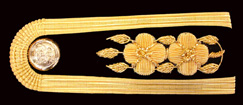 ประเภททั่วไป     ระดับปฏิบัติงานประเภทวิชาการ  อาจารย์ (รับเงินเดือนตั้งแต่  ๑๕,๐๐๐.-บาท)                                                                 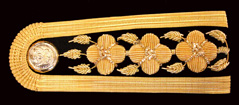 ประเภททั่วไป     ระดับชำนาญงานประเภทวิชาการ  ระดับปฏิบัติการ                      อาจารย์ (รับเงินเดือนตั้งแต่ ๒๑,๐๐๐.-บาท)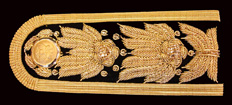 ประเภททั่วไป     ระดับอาวุโสประเภทวิชาการ  ระดับชำนาญการ ชำนาญการพิเศษ                       อาจารย์ (รับเงินเดือนตั้งแต่ ๒๒,๑๔๐.-บาท)                      ผู้ช่วยศาสตราจารย์ประเภทอำนวยการ  ระดับต้น  ผู้อำนวยการ, หัวหน้าสำนักงาน -                                       คณบดี  (ข้าราชการพลเรือนสามัญ)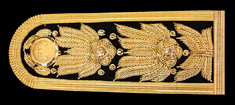 ประเภททั่วไป     ระดับทักษะพิเศษประเภทวิชาการ  ระดับเชี่ยวชาญ (รองศาสตราจารย์)                       ระดับทรงคุณวุฒิประเภทบริหาร    ระดับต้น ระดับสูง                      (ข้าราชการพลเรือนในสถาบันอุดมศึกษา)  ดุมเสื้อ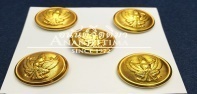 โลหะกลมสีทองมีรูปครุฑ ๕ เม็โ (ชาย) หรือ ๓ เม็ด (หญิง)เครื่องหมายสังกัด(ตามกระทรวงที่สังกัด)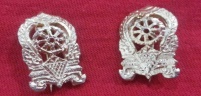 โลหะสีทองเป็นรูปตามที่ส่วนราชการสังกัดกระทรวงศึกษาธิการเครื่องหมาย “นก”นอกราชการ 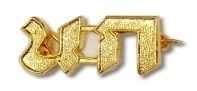 สำหรับข้าราชการบำนาญ แต่งเครื่องแบบปกติขาว ให้ประดับเครื่องหมาย “นก” (นอกราชการ) ที่ปกเสื้อด้านหน้า ข้างขวา